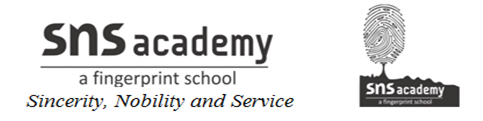 ANNUAL PLAN-2022-2023GRADE: VI-A&B			SUBJECT: HINDI-II-LANGUAGESUBJECT TEACHER							PRINCIPALMONTHUNIT/TOPICJUNEPoem-1 , swar, vyanjanJULYLesson- 2,3  varna-vichhedAUGUST  Lesson- 4,5  SEPTEMBER  Lesson- 6 ( Grammar part-noun,pronoun)  OCTOBER  Lesson- 7 ( number-1 to 30 in Hindi )  NOVEMBER  Lesson- 8, 9, paragraph writing  DECEMBER  Lesson- 10, days of the week, name of the month  JANUARY  Lesson- 11, 12  FEBRUARY  Lesson- 13, 14 ( Grammar part)MARCHRevision and exam